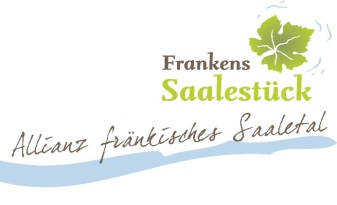 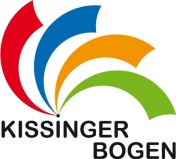 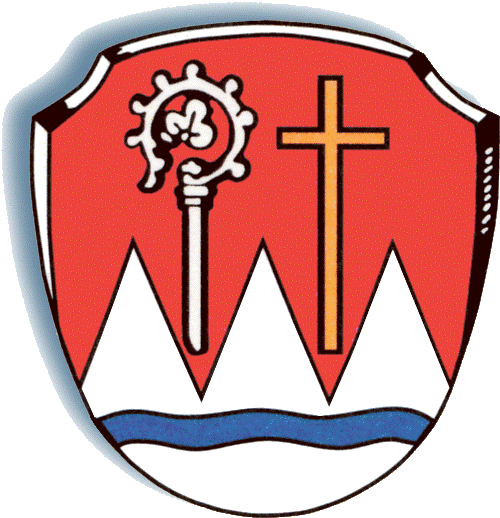 ___________________________				__________________________Datum							Unterschrift/StempelNameVornameAnschriftPostleitzahl, OrtTelefonE-MailMängelmeldungBetreffOrtBeschreibung……………………………………………………………….…………………………………..…………………………..………………………………………………………………………….…………………………………………………………………………………………………………..…….……………………………………………………………………………………………………...…………………………………………………………………………….…………………………………..…………………………..………………………………………………………………………….…………………………………………………………………………………………………………..…….……………………………………………………………………………………………………...…………………………………………………………………………….…………………………………..…………………………..………………………………………………………………………….…………………………………………………………………………………………………………..…….……………………………………………………………………………………………………...………………………………..………………………………………………………………………….……………